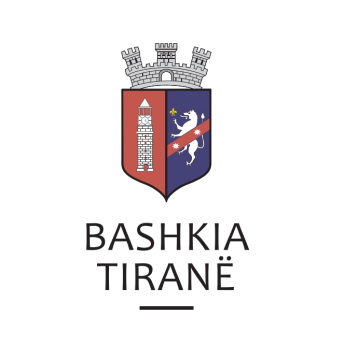 BASHKIA TIRANËPlani i Angazhimit i Palëve të Interesit (i përditësuar) Emri i Projektit:	“SHTRATI I LUMIT LANA - ZHVILLIM URBAN” Tiranë, Shkurt 2020SHKURTIMETM&S		Mjedisor dhe SocialSHMSS		Shëndeti Mjedisor, Siguria dhe Social VPNM		Vlerësimi Paraprak i Ndikimit në Mjedis BE		Bashkimi EuropianRSH		Republika e ShqipërisëBEI		Banka Europiane e Investimeve BT		Bashkia Tiranë, (Promotori i Projektit),PAPI		Plani i Angazhimit i Palëve të Interesit DPPP		Drejtoria e Përgjithshme e Punëve Publike DIIH		Drejtoria e Implementimit të Investimeve të Huaja, DPSHS		Drejtoria e Përgjithshme e Shërbimeve Sociale, DPJAL		Drejtoria e Përgjithshme Juridike e Aseteve dhe Lincensimit,DPEM		Drejtoria e Politikave dhe Edukimit Mjedisor,DPPT		Drejtoria e Përgjithshme e Planifikimit të Teritorit,NJZP		Njësia e Zbatimit të Projektit,AKM		Agjensia Kombëtare e Mjedisit,ASHK		Agjensia Shtetrore e Kadastrës,OJQ		Organizata Jo-Qeveritare,PVR		Plani i Veprimit për Rivendosje, PPVT                   Plani i Përgjithshëm Vendor i Tiranës - 2030 1. HYRJEBashkia Tiranë (BT) ka objektiv implementimin e Projektit "Shtrati i Lumit Lana - Zhvillim Urban” (Shih Figura 1 më poshtë). BT po planifikon të financojë Projektin me një kredi nga Banka Europiane e Investimeve (BEI) dhe për këtë qëllim po përgatitet të përputhë kuadrin ligjor shqiptar të kësaj fushe me kërkesat mjedisore dhe sociale të BEI-t. Projekti do të implementohet nga DIIH (NJZP) e Bashkisë Tiranë, dhe do të mbështetet nga një ekip konsulentësh të huaj.Infrastruktura e qytetit të Tiranës ka një ndikim të madh në prosperitetin shoqëror dhe ekonomik të popullatës së tij, përkundër shëndetit, sigurisë dhe aspekteve mjedisore. Projektet e zhvillimit në infrastrukture përfshirë këtë Projekt, krijojnë asete që përmirësojnë mjedisin dhe stimulojnë rritjen ekonomike përmes punësimit dhe përmirësimit të produktivitetit. Planifikimi, ndërtimi dhe fazat e ndërtimit dhe funksionimit të projekteve të tilla, mund të ndikojnë në grupet dhe palet e interesit, në shkallë të ndryshme edhe në kohë të ndryshme.Dokumenti i paraqitur është Plani i Angazhimit të Palëve të Interesit (PAPI) i hartuar nga BT, në përputhje edhe me kërkesat e BEI-t, dhe përshkruan programin e planifikuar të konsultimit dhe angazhimin e palëve të interesit për Projektin. PAPI gjithashtu përfshin mekanizmin e ankesave për njerëzit që preken dhe kanë probleme nga zbatimi i Projektit. PAPI do të përditësohet periodikisht pasi informacionet e rëndësishme të Projektit duhet të bëhen të disponueshme.Figure 1: Shtrati i Lumit Lana – Zhvillim Urban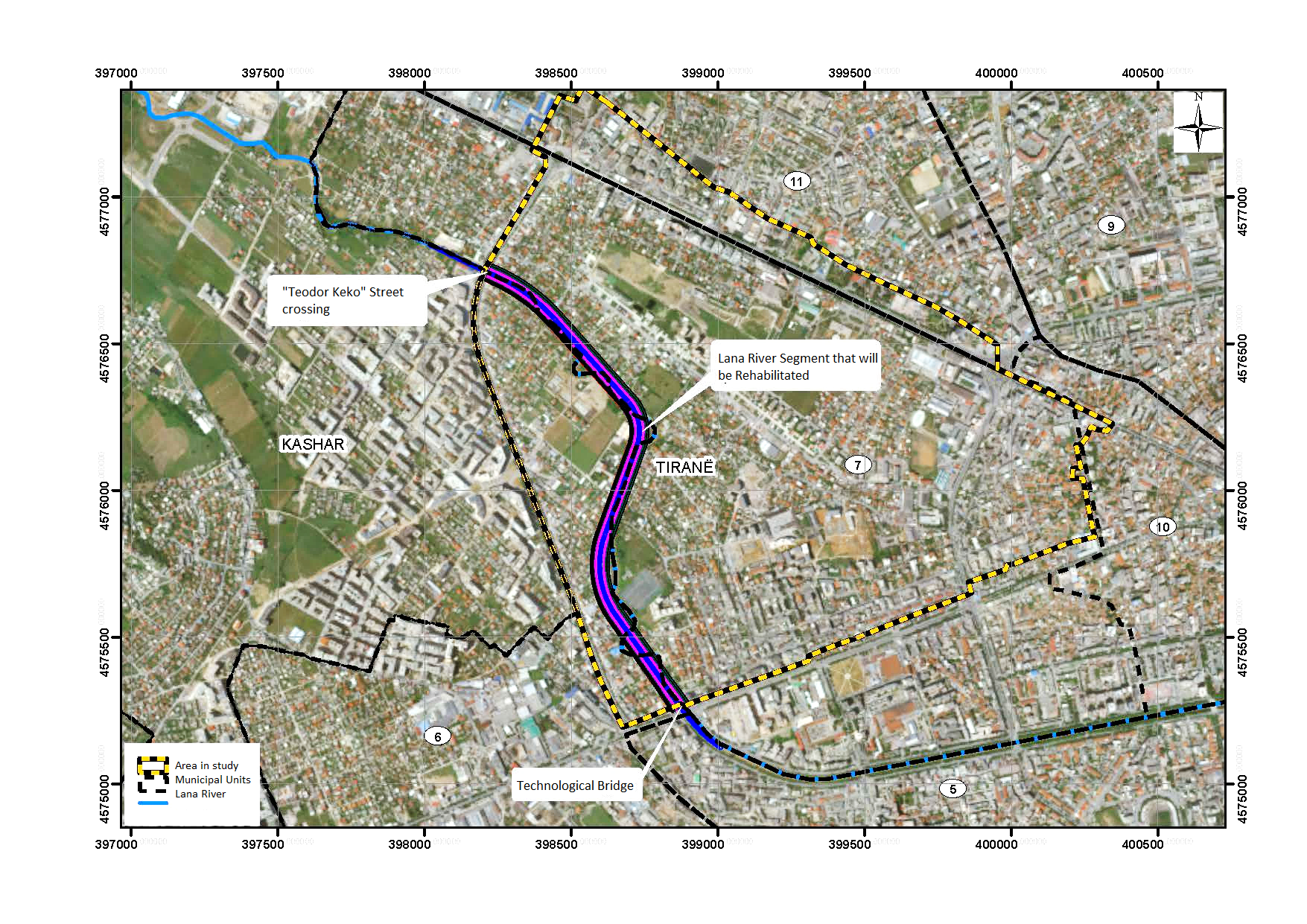 2. Përshkrim i Shkurtër i Projektit Projekti “Shtrati i Lumit Lana – Zhvillim Urban” përfshin rehabilitimin hidroteknik të lumit Lana, me gjatësi rreth 1.8 km dhe zgjatimin dy bulevardeve "Gjergj Fishta" dhe "Bajram Curri", që shkojnë paralelisht me lumin. Punimet e Projektit janë vazhdim i punimeve të mëparshme të rehabilitimit të lumit Lana me një gjatësi prej 16 km, në rrjedhën e sipërme të lumit Lana deri në Urën tek Teknollogjiku, e cila është pikënisja e punimeve të Projekti të ri që shtrihet deri në vëndkalimin e rrugës “Teodor Keko”, e njohur gjithashtu si Unaza e Re. Objektivat dhe punimet e parashikura të Projektit janë në përputhje me kërkesat e Planit të Përgjithshëm Vendor të Tiranës 2030, i miratuar nga Bashkia Tiranë. Projekti gjithashtu përfshin pajisjen e zonës pranë lumit me infrastrukturë dhe shërbime urbane, siç janë furnizimi me ujë, kullimi, kanalizimet e ujërave të zeza, ndriçimi publik, telekomunikacioni dhe peizazhet. Në të dy anët e lumit do të ndërtohen korsi biçikletash (2.5 m të gjera), një vendkalim këmbësorësh (2 m i gjerë) dhe një pistë vrapimi (e gjerë 2 m). Projekti do të përfshijë gjithashtu punime pastrimi dhe zgjerimi në shtratin e lumit Lana, rregullimin dhe ri-drejtimin e rrjedhës së lumit për të shmangur problemet e përmbytjes në këtë zonë. Mbi lumin Lana janë planifikuar të ndërtohen 2 ura automobilistike, me korsi për biçikleta dhe trotuare për këmbësorë, duke përmirësuar integrimin dhe lidhjen e të dy brigjeve të lumit me qytetin. Rëndësi e veçantë i është kushtuar kushteve të sigurie dhe lehtësive të lëvizjes së këmbësorëve dhe personave me aftësi të kufizuara, duke siguruar trotuare me hapësira të bollshme dhe minimizuar barrierat arkitekturore. Projekti do të zbatohet në një sipërfaqe me gjerësi 70 m, e cila përfshin përafërsisht 28m gjerësi të rehabilitimit të shtratit të lumit Lana dhe 21m gjerësi të bulevardeve në dy anët e lumit.Në fazën e zbatimit të Projektit do të ketë ndikime negative mjedisore ndër të cilat përfshihen zhurma dhe pluhuri, gjenerim i mbeturinave, ndikimin vizual, ndotje e tokës, prezencë ujërave të zeza dhe ndikime në biodiversitet. Sidoqoftë, të gjitha këto pasoja do të jenë të përkohshme dhe të kthyeshme. Plani i Menaxhimit të Mjedisit në dispozicion, i hartuar si pjesë e Vlerësimit Paraprak i Ndikimit në Mjedis, propozon masa lehtësuese për adresimin e tyre. Përdorimi i makinerive specifike dhe sinjalizimi i duhur gjatë punimeve, zëvendësimi i bimësisë së dëmtuar me speciet lokale sipas rekomandimit të specialistëve të biodiversitetit, vendet për ndarjen dhe depozitimin e mbeturinave, kontrollet për shkarkimet e ujit dhe ujitje për të shmangur pluhurin, janë ndër masat zbutëse të propozuara ndaj këtyre pasojave. Të gjitha këto masa konsiderohen të pranueshme për të garantuar ndikim minimal në mjedis gjatë fazës të zbatimit të punimeve të Projektit.Zbatimi i Projektit gjithashtu kërkon zhvendosjen e përafërsisht 1,150 personave që jetojnë në zonën e prekur nga zbatimi i Projekti edhe rreth 320 struktura ndërtimore, shumica e të cilave janë ndërtuar në mënyrë informale dhe pa leje. BT po punon për hartimin e Planit të Veprimit për Rivendosje (PVR), në përputhje me legjislacionin kombëtar dhe kërkesat e BEI, i cili do të zbatohet për të siguruar që standardi i jetesës dhe mjetet e jetesës të gjithë personave të prekur nga Projekti të jenë rivendosur plotësisht, dhe nëse është e mundur, të përmirësohen, në krahasim me situatën e para zhvendosjes. Personat e prekur do të informohen dhe këshillohen gjatë zhvillimit dhe zbatimit të PVR, sipas kërkesave të BEI-t.3. Objektivat e Planit të Angazhimit i Palëve    të InteresitQëllimi kryesor i PAPI është të rrisë efektivitetin e marrëdhënieve me të gjithë palët dhe aktorët e Projektit. PAPI paraqet parimet e përgjithshme, si dhe mekanizmat dhe mjetet që do të përdoren për angazhimin e palëve të interesit gjatë gjithë ciklit jetësor të Projektit.Qëllimi i PAPI është:Të krijojë një qasje sistematike ndaj angazhimit të palëve të interesuara që do të ndihmojnë BT të identifikojë palët e interesuara dhe të ndërtojë dhe të mbajë një marrëdhënie konstruktive me ta, veçanërisht njerëzit e prekur nga zbatimi i Projektit;Për të siguruar që informacionet e duhura të Projektit mbi rreziqet dhe ndikimet mjedisore dhe sociale u janë bërë të ditur  palëve të interesit në një mënyrë, format dhe kohën e duhur , të kuptueshme, të arritshme dhe të përshtatshme,Të mundësojë që pikëpamjet e palëve të interesuara të merren parasysh në hartimin e Projektit dhe performancën mjedisore dhe sociale,Të sigurojë për palët e prekura nga Projekti, mjete të arritshme dhe gjithëpërfshirëse për të ngritur çështje dhe ankesa, dhe t'i lejojë BT të përgjigjet dhe të menaxhojë ankesa të tilla.4. Kuadri Ligjor dhe Politikat për Angazhimin e    Palëve të InteresitProjekti do të zbatohet në përputhje me ligjet dhe rregullat në fuqi në Republikën e Shqipërisë, të cilat në masë të konsiderueshme përputhen me standardet e BE-së, si dhe politikat dhe standardet e zbatueshme të BEI-t. Kërkesat e kuadrit ligjor shqiptarë për këtë çështje janë përmbledhur si më poshtë.4.1 Kuadri Ligjor i Shqipërisë për angazhimin e palëve të interesitShpërndarja e informacionit dhe aktiviteteve të konsultimit sipas legjislacionit shqiptar, me rëndësi për këtë projekt, do te kryhen gjatë procesit të vlerësimit të ndikimit në mjedis, zhvillimit dhe miratimit të planit urban dhe shpronësimit. Procedura e angazhimit të paleve te interesit mbështetet në kuadrin ligjor si me poshtë vijon:Referuar kërkesave të Ligjit Nr. 10440, datë 7.7.2011 “Për Vlerësimin e Ndikimit ne Mjedis” (VNM), për këtë Projekt BT përgatiti Vlerësimin Paraprak tëNdikimit në Mjedis si dhe Draft Projekt Zbatimin, të cilët ju dërguan Agjencisë Kombëtare të Mjedisit (AKM). Në përputhje me Vendimin e Këshillit të Ministrave nr. 247, datë 30.04.2014. , AKM së pari publikoi kërkesën e BT për të përcaktuar nëse VNM për Projektin është e nevojshme, së bashku me informacionin mbi Projektin. AKM-ja botoj vendimin e marrë në faqen zyrtare të Agjencisë dhe Ministrisë së Turizmit dhe Mjedisi. Sipas këtij vendimi AKM-ja vendosi që një VPNM e plotë nuk është e nevojshme për këtë Projekt. Sipas ligjit, vendimi i AKM përfshin gjithashtu arsyet dhe konsideratat kryesore mbi të cilat bazohet ky mendim, mendimet e institucioneve të konsultuara dhe një përshkrim të masave kryesore që duhet të merren për të shmangur, zvogëluar dhe, nëse është e mundur, të korrigjohen nëse është e mundur ndikimet negative në mjedis.Ligji Nr.107/2014 “Për Planifikimin dhe Zhvillimin e Teritorit” (i amenduar me Ligjin Nr. 288/2017), rregullon konsultimet dhe organizimin e takimeve publike gjatë zhvillimit ose hartimit të planeve përkatëse urbane, siç është Plani i Përgjithshëm Vendor i Tiranës 2030, i cili është baza për këtë Projekt. Autoriteti i Planifikimit njofton publikun dhe palët e interesuara për vendndodhjen, datën dhe kohën e secilit takim publik dhe vë në dispozicion projekt dokumentin e planifikimit, të paktën 30 ditë para takimit. Njoftimi bëhet përmes publikimit të informacionit në regjistër dhe në 2(dy) gazeta kryesore/media të tjera.Komente dhe sugjerime për PAPI-n, të marra gjatë proçesit të botimit, do të konsiderohen dhe do të reflektohen në versionin final të PAPI-t.Ligji Nr.8561, datë 22.12.1999 “Për Shpronësimet dhe Marrjen në Përdorim të Përkohshëm të Pasurive Pronë Private për Interes Publik” (i amenduar me Ligjin Nr. 20/2016, datë 10.3.2016) përcakton dhe rregullon procesin e angazhimit të qeverisë me njerëzit e prekur nga marja/blerja e përhershme dhe e përkohshme e tokës. Ligji percakton nder të tjera, me publikimin e kërkesës së shpronësimit dhe vendimin e shpronësimit në Gazetën Zyrtare të Republikës së Shqipërisë, si dhe në median e shkruar vendore dhe kombëtare. Vendimi i shpronësimit gjithashtu u dërgohet individualisht personave të interesuar që kanë të drejta ligjore zyrtare, nga Ministria kompetente.4.2 Kërkesat e BEI-t për Angazhimin e Palëve të Interesit Krahas kërkesave të kuadrit ligjor shqiptar të përshkruara në paragrafin e mësipërm, Projekti duhet të përmbushë gjithashtu edhe kërkesat për angazhimin e palëve të interesit dhe standartet mjedisore e sociale të BEI-t, veçanërisht Standartin 10 “Për Angazhimin e Palëve të Interesit”, specifikisht në procedurat e shpërndarjes së informacionit, konsultimeve dhe trajtimin e ankesave të paraqitura.Veprimet e nevojshme për t’u ndërmarë përmblidhen si më poshtë:Puna për identifikimin e palëve të interesuara, planifikimin dhe zbatimin e detyrave, e dokumentuar në përmbajtje dhe gjatë proçesit;  Publikimi dhe shpërndarja e informacionit të duhur për publikun;Konsultime të rëndësishme me palët e interesuara për të marrë kontributin e tyre, të iniciuara që në fillimet dhe në  vazhdim gjatë gjithë ciklit jetësor të projektit, përfshirë komunitetet e prekura dhe palet e tjera, përfshirë edhe grupet në nevojë;Krijimi i një mekanizmi përmes të cilit njerëzit mund të paraqesin komente ose ankesa (mekanizëm i ankesave).Kërkesa specifike për angazhim zbatohen në rastet e zhvendosjes së pavullnetshme, siç përshkruhet në Standardet e Mjedisit dhe Social, Standardi 6 të BEI “Për Zhvendosjen e Pavullnetshme” dhe në rastet e grupeve të cënueshme, siç përshkruhet në Standardin 7; “Të Drejtat dhe Interesat e Grupeve në Nevojë”.Informacioni i mësipërm është vetëm një përmbledhje e kërkesave kryesore dhe i është referuar kërkesave të   standarteve në fuqi.4.3 Dallimet kryesore midis Kuadrit Ligjor të Shqipërisë dhe kërkesave të BEI-tJanë identifikuar disa mospërputhje midis kuadrit ligjor shqiptar në lidhje me angazhimin e palëve të interesit për Projektin dhe kërkesave të BEI-t, si më poshtë vijon:BEI kërkon hartimin dhe zhvillimin e Planit të Angazhimit të Palëve Interesuara, për të organizuar dhe udhëhequr punën për shpërndarjen e dokumenteve të projektit, organzimin e konsultimeve me persona ose pale të interesit etj.BEI kërkon një qasje shumë proactive në marrjen e opinionit publik dhe identifikimin dhe bashkëveprimin me të gjithë aktorët, përkundër një qasjeje të menjëhershme, d.m.th. duke iu përgjigjur vetëm komenteve /pyetjeve të paraqitura dhe çështjeve të ngritura, pasi ato të jenë dorëzuar;BEI  kërkon vëmendje të veçantë në identifikimin dhe përfshirjen e grupeve në nevojë;Konsultimet me palët e interesuara, sipas kërkesave të BEI, duhet të vazhdojnë për gjithë kohëzgjatjen e Projektit, ne krahasim me konsultimet e përqëndruara gjatë periudhës së zbatimit të punimeve;BEI kërkon krijimin  dhe funksionimin e një mekanizmi të ankesave të dedikuar për Projektin (i arritshëm për të gjithë palët e interesuara, përfshirë grupet në nevojë), përpos proçedurave kombëtare të ankesave administrative dhe gjyqësore;PAPI është përgatitur për të adresuar mospërputhjet e listuara më lart dhe për të siguruar që të gjitha kërkesat e BEI-t lidhur me angazhimin e palëve të interesit janë adresuar në mënyrë të duhur nga Projekti.5. Angazhimi i mëparshëm i Palëve të InteresitPlani i Përgjithshëm Vendor i Tiranës – 2030 (PPVT) u miratua në fillim të vitit 2017, pas një proçesi të gjerë të përfshirjes së palëve të interesit dhe gjithashtu dëgjesave me pjesëmarjen e një publiku të gjerë, me ekspert të gjithë fushave, konform kuadrit ligjor shqiptar. PPVT përmban strategjinë e zhvillimit të qytetit dhe një përshkrim të përgjithshëm të masave të propozuara, ndër të tjera për përmirësimin e trafikut (edhe në energji, ambient, etj.) në Tiranë. Zbatimi i Projektit të propozuar kryhet në përputhje me kushtet e përcaktuara nga Plani i Përgjithshëm Vendor i Tiranës dhe me publikimin e informacioneve për Projektin, personat e prekur kanë pasur mundësinë të mësojnë rreth Projektit dhe të japin komentet dhe sugjerimet e tyre. Administrata e BT që në fazat fillestare të përgatitjes të Projektit në vitin 2018, zhvilloi një fushatë aktive konsultimi, e cila përfshiu një seri takimesh dhe dëgjesash me palët e interesit për të lehtësuar rrjedhën e informacionit midis qeverisë dhe BT, si promotor i projektit.BT deri në këto momente gjithashtu ka publikuar Draft Projektin dhe Raportin Paraprak për Vlerësimin e Ndikimit në Mjedis (VNM), siç kërkohet nga legjislacioni kombëtar. Për më tepër, BT është në përfundim të hartimit të Planit të Veprimit për Rivendosje, për këtë Projekt, i cili do të zbatohet gjithashtu duke marrë parasysh kërkesat e legjislacionit shqiptar dhe rregullave të BEI-së, përfshirë ato kërkesa që lidhen posaçërisht me angazhimin e palëve të interesit dhe me personat e prekur nga blerja e tokës etj.Raporti Paraprak i VNM është përgatitur nga një konsulentet ekspertë të punësuar nga BT në periudhën Mars-Korrik 2018. Raporti VNM është përgatitur duke ju referuar kuadrit ligjor shqiptar por edhe Direktivave të Komisionit Europian për ambentin. BT paraqiti një kërkesë me shkrim AKM për të përcaktuar nëse kërkohet një VNM e plotë. Pas prezantimit të kërkesës, VNM paraprake, në shqip dhe anglisht, u njoftua dhe u botua në faqen e internetit të BT më 3 Tetor 2018 dhe në faqen e internetit të BEI-t, më 6 Nëntor 2018, për një periudhë prej 20 ditësh. Në fund të periudhës së publikimit të VNM-së paraprake, më 19 mars 2019, AKM-ja njoftoi me shkrim dhe publikoi Vendimin e saj (në faqen e internetit) duke argumentuar se për Projektin aktual nuk kërkohet të kryehen procedura për përgatitje të VNM të plotë.DPSHS në koordinim me DIIH ka punuar për hartimin e Planit të Veprimit për Rivendosje (PVR). DPSHS në periudhën 1 maji 2018 deri më 11 Gusht 2018, ka kryer regjistrimin (census) dhe anketimin për të dhënat socio-ekonomike të popullsisë që preken nga zhvendosjet fizike dhe/ose ekonomike për efekt të zbatimit të Projektit.Përpjekje të mëtejshme do të bëhen edhe gjatë procesit të kompensimit/shpronësimit, zhvillimit dhe zbatimit të PVR.6. Identifikimi i Palëve të Interesit për Projektin Palë e Interesi përcaktohet çdo individ ose grup potencialisht i interesuar për një Projekt ose që ka interes për zbatimin e Projektit. Qëllimi i identifikimit të palëve të interesit është përcaktimi i organizatave dhe njerëzve që mund të ndikohen drejtpërdrejt ose indirekt (të dyja pozitivisht edhe negativisht) nga Projekti, si dhe palët që mund të interesohen dhe / ose të kenë një ndikim pozitiv ose negativ në Projekt.Në kontekstin e procesit të identifikimit të palëve të interesuara të Projektit për zhvillimin e këtij PAPI, janë marrë në konsideratë aspektet e mëposhtme:Ndikime të mundshme të Projektit gjatë ndërtimit dhe operacioneve;Mënyra e përfshirjes së palëve të interesit të kërkuar nga legjislacioni shqiptar dhe standardet e BEI-t;Kush ka mundesine të preket drejtpërdrejt ose indirekt nga ndikimet e mundshme në fushën e influencës të zbatimit të Projektit.Kush janë grupet në nevojë që kërkojnë përpjekje speciale për përfshirje;Kush mbështet ose kundërshton ndryshimet që do të sjellin aktivitetet e Projektit dhe pse.Tabela 1 më poshtë jep një përmbledhje të palëve të interesit të identifikuara nga BT deri më sot, si dhe llojin dhe mënyrën e komunikimit që do të përdoret me secilin prej tyre dhe do të jetty përgjegjësi e BT, në bashkëpunim me Kontraktorët. Tabela 1 do të amendohet në mënyrë periodike, gjatë ciklit të Projektit, për të përfshirë të gjithë aktorët e identifikuar së fundmi, si dhe aktivitetet e planifikuara të angazhimit dhe afatet kohore.Tabela 1: Identifikimi i palëve të interesit të projektit dhe metodat e komunikimit për programin e ardhshëm të angazhimit të palëve të interesit.Tabela 1: Identifikimi i palëve të interesit të Projektit dhe metodat e komunikimit për programin e ardhshëm të angazhimit të palëve të interesit.7. Publikimi i informacionit dhe Programi i   Angazhimit i Palëve të InteresitBT synon të sigurojë të gjithë informacionin përkatës të Projektit për publikun. Të gjithë palët e interesuara dhe të prekura do të jenë në gjendje të gjejnë dokumentet e mëposhtëm në faqen e internetit të BT (www.tirana.gov.al), në shqip dhe anglisht, në periudhën e ardhshme:Përshkrimi jo-teknik i Projektit, (është një dokument përmbledhës që ofron një përshkrim të procesit të VNM-së dhe gjetjet e tij në një mënyrë që është tërheqës për tu lexuar dhe kuptuar lehtë nga publiku i gjerë),Vlerësimi Paraprak i Ndikimit në Mjedis,Plani i Angazhimit i Palëve të Interesit (PAPI) duke përfshirë mekanizmin e ankesavePlani i Veprimit për Rrivendosjen BT planifikon t'i kushtojë një faqe të veçantë Projektit, në faqen e saj të internetit, ku të gjithë dokumentet e projektit do të jenë në dispozicion të palëve të interesuara. Pasi të krijohet adresa e kësaj faqe në internet, do të publikohet edhe PAPI. Për më tepër, kopje e dokumenteve të projektit do të jenë të disponueshme në adresën me poshtë:Bashkia e Tiranës, Drejtoria e Implementimit të Investimeve të Huaja (NJZP)Adresa: Ruga e Durresit, Nr. 4, kati i dytë, Tiranë, Shqipërihttp://www.tirana.gov.al Telefon: +355 4 2266340E-mail: henrik.hysenbegasi@tirana.alDokumentet do të qëndrojnë në faqen e internetit publik të BT, gjatë gjithë periudhës së kohëzgjatjes të Projektit.Njoftimet për disponueshmërinë e dokumenteve të Projektit dhe takimeve publike të planifikuara do të botohen në gazetat “Panorama” dhe “Gazeta Shqiptare” dhe në media të tjera elektronike, jo më pak se një javë përpara datës së zhvillimit të takimeve.Njoftimet do të bëhen në mediat e sipërpërmëndura  për të informuar publikun për kohën, datën dhe vendndodhjen e takimeve të këshillimit me publikun. Në periudhën Maj-Qershor 2020  dhe Tetor-Nëntor 2020, do të mbahen disa takime këshillimi me palët e interesuara me qëllim kryesor (i) në fazën e parë paleve të interesit do t’u jepen informacione të përgjithshme për Projektin dhe (ii) në periudhen e dytë do jepen informacione me të detajuar për personat e interesuar për Projektin, afatin e pritshëm të realizimit, ndikimet dhe masat zbutëse dhe veçanërisht procedurën e menaxhimit të ankesave.Panelet e informacionit do të instalohen në hyrje të kantierit  të ndërtimit nga Kontraktori (ët). Detajet e kontaktit për paraqitjen e ankesave gjithashtu do të afishohen. Kontraktori do të sigurojë kantierin  përpara  fillimit të zbatimit të punimeve dhe do të sigurojë vendosjen e tabelave përkatëse ndërtimore dhe paralajmëruese në kantier. Në muajin Janar 2021 do të fillojnë takimet e këshillimit për zhvillimin e PVR me pronarët dhe përdoruesit e tokës dhe pasurive të prekura nga Projekti. Ftesat për takime do të dërgohen individualisht për secilën familje/biznes të prekur nga Projekti, të paktën dy javë më përpara.Pas përfundimit të PVR, në vijim do të mbahen takime individuale për të diskutuar kompensimin dhe ndihmën për secilën familje / biznes të prekur, si pjesë e procesit të shpronësimit kërkuar nga legjislacioni shqiptar dhe siç kërkohet nga BEI referuar PVR.BT dhe Kontraktori (ët) gjatë zbatimit të Projektit do të vazhdojnë të angazhohen me palët e interesuara, dhe PAPI do të përditësohet vazhdimisht për të pasqyruar progresin e Projektit. Vëmendje e veçantë do t'i kushtohet komunikimit me çdo grup në nevojë të identifikuar (përmes takimeve të grupeve të fokusit që mbeten të përqendruara në temat kryesore, broshurave të Projektit ose në mënyra të tjera të përshtatshme), për të siguruar që ndikimet e Projektit mbi ata kanë patur efektin zbutës ashtu siç duhet.8. Mekanizmi i AnkesaveBT e përfaqësuar nga NJZP ka detyrimin t'u përgjigjet të gjitha ankesave sipas proçedurave të përcaktuara në legjislacionin kombëtar dhe në përputhje me standardet e BEI-t.BT (NJZP) dhe Kontraktuesi (ët) e saj do të marrin të gjitha komentet dhe ankesat që lidhen me Projektin, të paraqitura me gojë ose me shkrim. Individët që paraqesin komentet ose ankesat e tyre kanë të drejtë të kërkojnë që emri i tyre të mbetet konfidencial. Ankesat gjithashtu mund të dorëzohen në mënyrë anonime, por kjo mund të kufizojë mundësitë për hetimin e ankesave dhe dhënien e një përgjigje.NJZP është përgjegjëse për shqyrtimin e të gjitha komenteve dhe ankesave në lidhje me pranueshmërine e tyre brenda 3 ditëve dhe t'i dërgojë ato pranë Drejtorive kompetente të BT, për t’u përgjigjur /vepruar /zgjidhur ankesat.Të gjitha ankesat e bëra nga Palët e Interesit në lidhje me këtë Projekt, duhet të dorëzohen përmes postës, postës elektronike ose telefonit duke përdorur informacionin e kontaktit të dhënë më poshtë:Bashkia e Tiranës, Drejtoria e Implementimit të Investimeve të Huaja (DIIH)Z. Henrik Hysenbegasi, DrejtorAdresa: Rruga e Durresit, Nr.4, Kati i dytë, Tiranë, Shqipërihttp://www.tirana.gov.alTelefon: +355 4 2266340E-mail: henrik.hysenbegasi@tirana.alDrejtoritë kompetente dhe personat përgjegjës për t'u përgjigjur / vepruar mbi / zgjidhur ankesat janë si me poshtë:Z. Diana Mile, DrejtorDrejtoria e Përgjithshme e Politikave dhe Edukimit Mjedisor,Z. Anisa Subashi, Drejtor i Përgjithshëm Drejtoria e Përgjithshme e Shërbimeve Sociale,Z. Alban Dokushi, Drejtor i Përgjithshëm Drejtoria e Përgjithshme Ligjore e Aseteve dhe Licencimit,Z. Frida Pashako, Drejtor i PërgjithshëmDrejtoria e Përgjithshme e Planifikimit të TerritoritDetajet e kontaktit të Kontraktuesit (ëve) të zbatimit të punimeve gjithashtu do të bëhen të disponueshëm publikisht në zonën lokale përkatese dhe do të përfshihen në një PAPI-in e rishikuar, menjëherë pasi ai (ata) të jenë caktuar.Një Formular i Ankesave Publike për Projektin është dhënë në Shtojcën 1 të Raportit. Formulari i Ankesave (në shqip dhe anglisht) do të vihet në dispozicion në faqen e internetit te BT, www.tirana.gov.al dhe formularët do të jenë të disponueshme për publikun. Do të krijohet një Mekanizëm i Ankesave të Punëtorëve për punonjësit e ndërmarrjeve të ndërtimit (si një sistem i PAPI-t). NJZP do të sigurojë që Drejtorite kompetente të BT t'i përgjigjen ankesave brenda 15 ditëve nga data e pranimit të tyre. Në çdo kohë, ankuesit kanë mundësinë të kërkojnë mjete juridike në përputhje me ligjet dhe rregulloret e Republikës së Shqipërisë.9. Monitorimi dhe Raportimi  PAPI është një dokument që ndrysho dhe duhet të rishikohet dhe përditësohet në mënyrë periodike, në përputhje me aktivitetet e reja, çdo ndryshim të Projektit dhe identifikimin e Palëve të reja të Interesit.BT (NJZP) është përgjegjës për zbatimin e PAPI dhe do të mbajë kontakte  me Drejtoritë përkatëse të BT si; Drejtoria e Përgjithshme e Politikave dhe Edukimit Mjedisor, Drejtoria e Përgjithshme e Shërbimeve Sociale, Drejtoria e Përgjithshme Ligjore e Asrteve dhe Licencimit dhe Drejtoria e Përgjithshme e Planifikimit të Territorit (personat përgjegjës të listuar në Kapitullin 8), së bashku me Kontraktorin(ët) e punimeve të ndërtimit dhe Komunitetet Lokale, për të monitoruar dhe raportuar përsa i përket shpërndarjes së informacionit mbi konsultimet, marrjen/shpronësimin e truallit,dhe pastrimin, menaxhimin e ankesave, masat për zbutjen sociale dhe mjedisore, problemet shëndetësore dhe të sigurisë.BT do të publikojë detaje të çështjeve të ngritura gjatë procesit të konsultimit dhe do të sigurojë informacionin e ardhur si në faqen e saj të internetit, ashtu dhe me shkrim në zyrat NJZP në Tiranë.Gjatë gjithë projektit, NJZP do të komunikojë me palët e interesuara dhe do t'i informojë ata për çdo çështje të rëndësishme, për shembull, ndryshimet në afatet e programit të realizimit të Projektit. BT (NJZP) do të sigurojë përditësimin e Projektit në faqen e saj të internetit dhe gjithashtu do të sigurojë broshura për komunitetet lokale, sipas kërkesave.PAPI do të perditesiohet në mënyrë periodike (të paktën një herë në 4 muaj) si vijon:Regjistroni konsultimet e ndërmarra, çështjet e ngritura, veprimet e ndërmarra;Përshkruani mësimet e marra dhe çdo ndryshim në procesin e zbulimit dhe konsultimit; dhe,Të përshkruajë orarin për ndërveprimin e vazhdueshëm dhe të ardhshëm me palët e interesuara.Përgjegjësia për Implementimin e PAPIBT, e përfaqësuar nga NJZP, ka përgjegjësine e përgjithshme për zbatimin e Planit të Angazhimit të Palëve të Interesit(PAPI) dhe për pranimin dhe përpunimin e ankesave në lidhje me Projektin.Për të përmbushur detyrimet e saj, NJZP do të koordinojë punën me drejtoritë e BT të cilët do të jenë përgjegjës për aktivitete të ndryshme që trajton PAPI, sipas specifikimeve të kapitujve të tij.Detajet e kontaktit të NJZP:Bashkia e Tiranës, Drejtoria e Menaxhimit të Investimeve të Huaja (NJZP)Z. Henrik Hysenbegasi, DrejtorAdresa: Rruga e Durrësit, Godina Nr. 4, Kati i dytë, Tiranë, Shqipërihttp://www.tirana.gov.alTelephone: +355 4 2266340E-mail: henrik.hysenbegasi@tirana.alDrejtoritë kompetente të BT përfshijnë:Drejtoria e Politikave dhe Edukimit Mjedisor,Drejtoria e Përgjithshme e Shërbimeve Sociale,Drejtoria e Përgjithshme e Ligjit, Aseteve dhe Licencimit,Drejtoria e Përgjithshme e Planifikimit të Territorit,Drejtoria e Përgjithshme e Punëve Publike.Detajet e kontaktit të Kontraktuesit të ndërtimit gjithashtu do të vihen në dispozicion të publikut në zonën lokale dhe do të përfshihen në PAPI-n e përditësuar, pasi të emërohet Kontraktori.Annex 1: Formati i Ankesës së PublikutPalët e Interesit Lloji dhe mënyra e komunikimitAfatiPërgjegjësia për ZbatiminTemat kryesore me interes  për diskutimBanorët dhe kompanitë që operojnë përgjatë gjurmës së Projektit (të cilët nuk do të zhvendosen, por do të vazhdojnë të banojnë/ operojnë përgjatë bulevardeve të reja).Takime për këshillim publik për të shpallur Projektin dhe për të prezantuar ndikimet dhe masat lehtësuese sociale dhe ambientale, si edhe për të marrë opinionet, sipas këndvështrimit te publikut.Informacion mbi Projektin, VNM-në paraprake dhe PAPI-n të publikuar në faqen e internetit të BT: http://www.tirana.gov.alInformation nëpërmjet medias së shkruar: gazetat “Panorama” “Gazeta Shqiptare”, dhe gjithashtu asaj elektronike. Komunikim nëpërmjet  buletineve te bordeve (te vendosur afar kantierit te punimeve);  tabela per ndërtimin dhe paralajmërime Mekanizimi i AnkesaveMaj-Qershor 2020Tetor- Nëntor 2020Maj-Qershor 2020Tetor- Nëntor 2020Në vazhdim gjatë zbatimit të ProjektitPërpara fillimit të zbatimit të punimeve.Maj-Qershor  2020 dhe në vazhdim gjatë zbatimit të ProjektitNJZP DPEM,DPPTNJZPNJZPKontraktori/ëtSipas Kapitullit 8.  Faza e para ndërtimit:- Përshkrimi i projektit; ndikimet e pritura   pozitive dhe negative të pritura, si dhe   masat e planifikuara të zbutjes.- Mundësitë për punësim direkt dhe indirekt    gjate zbatimit të Projektit- Aktivitetet e planifikuara për angazhimin e   palëve të interesit- Afatet e zbatimit të Projektit- Mekanizmi i ankesave të projektit  Faza gjatë ndërtimit:- Detajet e kontaktit të kontraktorit (ëve);- Menaxhimi i trafikut- Njoftime për çdo veprimtari që mund të   rezultojë në ndërprerje afatshkurtra të   shërbimeve;- Informacion mbi ecurinë e ndërtimit dhe   problemet.Koordinatorët lokale dhe Këshillat e Njësive Administrative 6 dhe 7, Tiranë.Korrespondencë zyrtare dhe takime.Informationi do te jepet direkt nga  BT (NJZP) Tashmë në proçes dhe për të vazhduar për gjithçka Faza e zbatimit të punimeve të Projektit dhe faza e operimit (nëse duhet)NJZPDPPTAnkesat nga personat e prekur dhe pjesëmarrja në trajtimin e tyreOrganizimi dhe pjesëmarrja në aktivitetet e shpërndarjes dhe konsultimitProgresi i projektit-      Raportet e monitorimit të projektit, përfshirë ankesat.Popullsia që do të preket nga blerja e tokës (pronarët dhe përdoruesit e tokës dhe operatorët e bizneseve brenda gjurmës së Projektit, të cilët do të zhvendosen fizikisht dhe / ose ekonomikisht).Grupe më nevojë midis personave të prekur (të identifikohen gjatë zhvillimit të RAP, së bashku me llojin dhe metodën e komunikimit, kohën dhe temat për diskutim)Draft RAP (i përditësuar) i publikuar në faqen e internetit të BT: http://www.tirana.gov.al; Takime konsultimi për të prezantuar draftin e përditësuar RAP dhe për të marrë komente.Takime individuale dhe njoftime me shkrim në lidhje me marrjen dhe shpronësimin e tokës.Mekanizimi i AnkesaveTetor 2020Në zhvillim gjatë marrjes /kompensimit të truallit.Tetor 2020 dhe në vazhdim gjatë zbatimit të ProjektitDPSHSDPJALDPSHSDPJALSipas Kapitullit 8.Prezantim i detajuar i gjurmës të Projektit, truallit dhe pasurisë. Legjislacioni Kombëtar në fuqi.Matrica e të drejtave sipas RAPLloji dhe mënyra e kompensimit dhe rivendosjes/ndihmës për rivendosjen e aseteve.Mekanizmi i ankesaveAgjensia Shtetërore e Kadastrës Korrespondencë zyrtare dhe takime Shtator 2020 për përditësimin e censusit etj dhe në vazhdim gjatë marrjes /kompensimit së truallit.Janar 2021, data e fillimit të kompensimit / shpronësimit të truallit NJZPDPJAL Siguron BT me të dhënat mbi pronësinë e tokës të regjistruar zyrtarisht në zonën e përfshirë në projekt.Infromon BT për çmimin e truallit dhe strukturave, sipas zonës (të jepet si kompensim në kontekstin e procesit të shpronësimit).OJQ të interesuara, shoqatat e qytetarëve dhe organizata të tjera.Takime konsultimi me publikun për të informuar mbi Projektin dhe për të prezantuar ndikimet e pritura në planin Social dhe Ambiental, masat lehtësuese dhe marrja e mendimeve.Takime IndividualeMaj-Qershor 2020Tetor- Nëntor 2020Nëse është e nevojshme gjatë zbatimit të ProjektitNJZPDPSHSFaza përpara ndërtimit:- Përshkrimi i projektit; ndikimet e pritura pozitive dhe negative si dhe masat e planifikuara për zbutjen e tyre.- Aktivitetet e planifikuara për angazhimin e  palëve të interesuara- Afatet e zbatimit të projektit- Mekanizmi i ankesave të ProjektitGjatë ndërtimit:- Informacion mbi ecurinë e punimeve të   ndërtimit dhe problemet.Publiku i qytetit të Tiranës Informacion mbi projektin, VNM-në paraprake dhe PAPI të publikuara në faqen e internetit të BT: http://www.tirana.gov.alInformation nëpërmjet medias së shkruar: gazetat “Panorama” “Gazeta Shqiptare”, dhe asaj elektronike. Maj-Qershor 2020Tetor- Nëntor 2020Në vazhdim gjatë zbatimit të ProjektitNJZPNJZP- Përshkrimi i Projektit dhe përfitimet e    pritura- Afatet e zbatimit të projektit - Progresi i zbatimin e projektitMenaxhimi i trafikut, duke përfshirë ndryshimet në transportin publik.Bashkia e Tiranës, përfshirë kryetarin e bashkisë dhe përfaqësues të Departamenteve të ndryshme përgjegjëse për: Mbrojtjen sociale, Strehimin social, kompensimin/shpronësimin, Punët publike, Financat, Pronën dhe Çështjet ligjore, Mbrojtja e mjedisit, Menaxhimi i trafikut, Zyra e marrëdhënieve me publikun, NJZP dhe Njësia e Rivendosjes.Korrespondencë zyrtare dhe takime  Raportimi i rregullt brënda BT (raportet e progresit dhe monitorimit) për të përgatitur dhe koordinuar aktivitetet para dhe gjatë ndërtimit dhe ofrimi i informacionit të rregullt mbi mbarëvajtjen e Projektit dhe adresimi i çështjeve shqetësuese për komunitetet lokale, kur ato paraqiten.Në proçesTë zgjasë gjatë gjithë fazës së zbatimit të Projektit dhe fazës së funksionimit (nëse duhet)NJZPDPSHSDPPTKoordinimi i aktiviteteve perpara dhe gjatë fazës së ndërtimit të Projektit, duke iu përgjigjur ankesave dhe adresuar çështjet shqetësuese për komunitetet lokale, të paraqitura.Faza e para ndërtimit:- Kërkesë për marrjen e e lejes së ndërtimit për Projektin- Përshkrimi i projektit dhe afatet kohore; detyrimet për zbatimin e masave lehtësuese mjedisore dhe sociale.-  Detyrimet e  BT nga PAPI  dhe PVR- Informacion mbi progresin e punimeve të   ndërtimit dhe problemet.Drejtuesit dhe operatorët lokalë të shërbimeve komunale:- Ujësjellës Kanalizime dhe  Sisteme të Ujërave të Zeza Tiranë- Operatori i Shpërndarjes së   Energjisë, Tiranë- Bordi i Baseneve Ujore të  TiranësKorrespondencë zyrtare dhe takime për të përgatitur dhe koordinuar aktivitetet gjatë ndërtimitReportet e Progresit të punimevePërpara dhe gjatë zbatimit të punimeveNJZPKontraktori(ët)Zhvillimi i dokumenteve të projektit dhe planeve për shërbimet publikeProgres në autorizime dhe ndërtimTransferimi i pronësisë mbi objektet pas ndërtimitPërgjegjësia për mirëmbajtjen gjatë shfrytëzimit Ministria e Infrastruktures dhe EnergjisëKorrespondenca zyrtare dhe takimePërpara dhe gjatë  zbatimit të ProjektitNJZPPolitikat e sigurisë rrugore dhe detyrimet për BTShëndeti dhe siguria në punëPlanifikimi, përgatitja dhe aprovimi i     dokumentacionit të projektit dhe zbatimi i projektit Ministritë e tjera, sipas nevojës, veçanërisht Ministria e Turizmit dhe Mjedisit dhe Agjencia Kombëtare e Mjedisit Korrespondenca zyrtare dhe takime Raportet e ProgesitGjatë zbatimit të punimeveNJZPDrejtoritë përkatëse të BTMonitorimi i mjedisitMedia E shkruar: Panorama, Gazeta Shqiptare, Radio Tirana, Top Albania Radio, TV: RTSH, News 24.Website: www.tirana.gov.alPërpara dhe gjatë  zbatimit të Projektit NJZPPërshkrimi i Projektit dhe përfitimetAfatet e zbatimit të ProjektitShpallja e ngjarjeve të ardhshme të zbulimit dhe konsultimitPërditësimet e ecurisë së projektitPlanet e menaxhimit të trafikutNjoftime për çdo veprimtari që mund të rezultojë në ndërprerje afatshkurtra të punimeveBank Europiane e  Investmeve BaKorrespondencë zyrtare dhe takime të rregullta Përpara dhe gjatë  zbatimit të Projektit NJZPNdihmë teknike për BTDorëzimi i draftit dhe raportit përfundimtar te PVPDorëzimi i raporteve dyvjeçare të Mjedisit, Shëndetit, Sigurisë dhe atyre Socialeve, përfshirë menaxhimin e ankesaveDorëzimi i draft raportit të PVR dhe raportit përfundimit të PVRPunonjësit e BT Takime individualeTakimet e punonjesve të brendshëmGazetat mujoreInformacion nga punonjesit  dhe inspektorët në terren Gjatë  zbatimit të Projektit BT Politika e burimeve njerëzoreMekanizmi i brendshëm i ankesaveProcedurat e shëndetit dhe sigurisëKodi i SjelljesMasat lehtësuese mjedisore dhe socialeMekanizmi i ankesave të PAPIKontraktorët (firmat e ndërtimit, nënkontraktorët dhe furnizuesit)Informacion në kontratë për standardet dhe pritshmërinë, kodi i sjelljes.Korrespondencë zyrtare dhe takime. Monitorim i rregullt i performancës së kontraktuesit (ëve) për zbatimin e masave M&S, për zbutjen e projektit përfshirë menaxhimin e ankesave.Gjatë prokurimit dhe nënshkrimit të kontratësGjatë zbatimit të Projektit NJZPShëndeti dhe siguria në punëSiguria Qasja në kantierNdërveprimi me komunitetinAnkesatAnkesa mjedisoreFORMA E ANKESËS SË PUBLIKUT -  PROJEKTI SHTRATI I LUMIT LANA - ZHVILLIM URBAN FORMA E ANKESËS SË PUBLIKUT -  PROJEKTI SHTRATI I LUMIT LANA - ZHVILLIM URBAN Nr. i Referencës:Nr. i Referencës:Emër, Mbiemer: Information për kontaktin:

Ju lutemi shënoni si dëshironi të kontaktoheni (poste, telefoni, poste elektronike) Me Postë: Jep adresën e vendbanimit:______________________________________________________________________________________________ Me Telefon: _______________________________________________ Me E-mail _______________________________________________Gjuha për Komunikimx  Shqipx AnglishtPershkrimi i problemit ose AnkesësCfare ndodhi? Ku ndodhi? Me kë ndodhi? Cili është rezultati i zgjidhjes së problemit?Pershkrimi i problemit ose AnkesësCfare ndodhi? Ku ndodhi? Me kë ndodhi? Cili është rezultati i zgjidhjes së problemit?Data of problemit / Ankesës Incident / ankesë që ndodh vetëm një herë  (data _______________) Ndodhi më shumë se një herë (sa herë? _____) Vazhdimi (aktualisht duke përjetuar problem)Cfarë do të dëshironit të shihni të ndodhte për të zgjidhur problemin?Cfarë do të dëshironit të shihni të ndodhte për të zgjidhur problemin?Firma: ___________________________  	Data: ________________Firma: ___________________________  	Data: ________________Ju lutemi dërgoni këtë formë në adresën:Bashkia e Tiranës, NJZP, Henrik Hysenbegasi, DrejtorAdresa: Rruga e Durresit, Nr. 4, Kati i dytë, Tiranë, Shqipërihttp://www.tirana.gov.alTelefon: +355 4 22366340Ju lutemi dërgoni këtë formë në adresën:Bashkia e Tiranës, NJZP, Henrik Hysenbegasi, DrejtorAdresa: Rruga e Durresit, Nr. 4, Kati i dytë, Tiranë, Shqipërihttp://www.tirana.gov.alTelefon: +355 4 22366340PUBLIC GRIEVANCE FORM -  Lana River Bank- Urban Development ProjectPUBLIC GRIEVANCE FORM -  Lana River Bank- Urban Development ProjectReference No:Reference No:Name and Surname:Contact Information:

Please mark how you would like to be contacted (mail, phone, e-mail) By Post: Please provide mailing address:______________________________________________________________________________________________ By Phone: _______________________________________________ By E-mail _______________________________________________Preferred language for communicationx [Albanian]x [Other: English]Description of Incident or Grievance: 
What happened? Where did it happen? Who did it happen to? What is the result of the problem?Description of Incident or Grievance: 
What happened? Where did it happen? Who did it happen to? What is the result of the problem?Date of Incident / Grievance One time incident/grievance (date _______________) Happened more than once (how many times? _____) On-going (currently experiencing problem)What would you like to see happen to resolve the problem?What would you like to see happen to resolve the problem?Signature: ___________________________  	Date: ________________Signature: ___________________________  	Date: ________________Please return this form to:  Municipality of Tirana, NJZP, Henrik Hysenbegasi, DirectorAddress: Rruga e Durresit, No.4, second floor, Tirana, Albaniahttp://www.tirana.gov.alTelephone: +355 4 22366340E-mail: henrik.hysenbegasi@tirana.alPlease return this form to:  Municipality of Tirana, NJZP, Henrik Hysenbegasi, DirectorAddress: Rruga e Durresit, No.4, second floor, Tirana, Albaniahttp://www.tirana.gov.alTelephone: +355 4 22366340E-mail: henrik.hysenbegasi@tirana.al